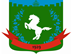 Томская область Томский районМуниципальное образование «Зональненское сельское поселение»ИНФОРМАЦИОННЫЙ БЮЛЛЕТЕНЬПериодическое официальное печатное издание, предназначенное для опубликованияправовых актов органов местного самоуправления Зональненского сельского поселенияи иной официальной информации                                                                                                                         Издается с 2005г.  п. Зональная Станция                                                                         	              № 61 от 15.12.2022ТОМСКАЯ ОБЛАСТЬТОМСКИЙ РАЙОНАДМИНИСТРАЦИЯ ЗОНАЛЬНЕНСКОГО СЕЛЬСКОГО ПОСЕЛЕНИЯСОВЕТ ЗОНАЛЬНЕНСКОГО СЕЛЬСКОГО ПОСЕЛЕНИЯРЕШЕНИЕ №27п. Зональная Станция		                                                « 15» декабря 2022г.30-  е очередное собраниеV -ого созываОб утверждении бюджета Зональненского сельского поселения на 2023 год и на плановый период 2024 и 2025 годов 	Рассмотрев разработанный Администрацией Зональненского сельского  поселения, в соответствии с Бюджетным Кодексом Российской Федерации от 31.07.1998 г. № 145-ФЗ, Федеральным законом от 06.10.2003г. № 131-ФЗ «Об общих принципах организации местного самоуправления в Российской Федерации», Положением «О бюджетном процессе Зональненского сельского поселения», утвержденным Решением Совета Зональненского сельского поселения от 25.06.2019г. № 29,Совет Зональненского сельского поселения РЕШИЛ:Утвердить основные характеристики бюджета Зональненского сельского поселения на 2023 год и на плановый период 2024 и 2025 годов:- по доходам: 2023 год в сумме -  46848,2 тыс. руб.; 2024 год – 55564,6 тыс. руб.;                                           2025 год – 58100,5 тыс. руб.- по  расходам: 2023 год в сумме -  46848,2 тыс. руб.; 2024 год – 55564,6 тыс. руб.;                                           2025 год – 58100,5 тыс. руб.- Дефицит (профицит) бюджета поселения на 2023 год в сумме - 0,0 руб; 2024 год- 0,0 руб; 2025 год - 0,0 руб.2.      Установить, что  остатки  средств  поселения  на  начало  текущего    финансового года  за  исключением остатков бюджетных  ассигнований  дорожного  фонда и остатков неиспользованных межбюджетных  трансфертов, полученных из областного  бюджета  в  форме  субвенций  и  субсидий  и  иных межбюджетных  трансфертов, имеющих целевое  назначение,  в  объеме  до  100  процентов  могут  направляться  на  покрытие  временных  кассовых  разрывов,  возникающих  при  исполнении  бюджета  поселения.3. Установить, что в соответствии с пунктом 3 статьи 217 Бюджетного кодекса Российской Федерации, основанием для внесения в 2023 году изменений в показатели сводной бюджетной росписи бюджета Зональненского сельского поселения является:3.1. Распределение зарезервированных в составе утвержденных в ведомственной структуре расходов бюджета Зональненского сельского поселения  на 2023 год бюджетных ассигнований, предусмотренных по подразделу 0111 «Резервные фонды»;3.2. Перераспределение бюджетных ассигнований между подгруппами и элементами вида расходов классификации расходов бюджетов, в пределах общего объема бюджетных ассигнований, предусмотренных главному распорядителю средств бюджета по соответствующей целевой статье и группе вида расходов классификации расходов бюджетов.4.Утвердить перечень главных распорядителей бюджета Зональненского сельского поселения на 2023 год, согласно приложению 1 к настоящему решению о бюджете.Утвердить расходы  Зональненского  сельского поселения, установленные пунктом 1 настоящего решения  по разделам, подразделам, целевым статьям (группам и подгруппам) видов расходов  классификации  расходов бюджета в ведомственной структуре расходов    поселения  на 2023 год согласно приложения 2 и плановый  период 2024 и 2025 годов согласно приложению  2.1 к настоящему бюджету.Утвердить объемы межбюджетных трансфертов бюджету   Зональненского сельского поселения из бюджета Томского района на 2023 год  и плановый  период 2024 и 2025 годов согласно приложения  3 к настоящему бюджету.Утвердить объем  межбюджетных трансфертов, предоставляемых другим бюджетам бюджетной  системы  из бюджета Зональненского сельского поселения  на 2023 год и плановый  период 2024 и 2025 годов согласно  приложения 4 к настоящему бюджету.Утвердить объем бюджетных ассигнований дорожного фонда Зональненского сельского поселения  на 2023год  в сумме  4585,0 тыс. рублей в том  числе от:- Акцизов на автомобильный и прямогонный бензин, дизельное топливо, моторные масла       для дизельных и (или) карбюраторных (инжекторных) двигателей, производимых на территории Российской Федерации - в размере 2385,0 тыс. руб.;- Налога на доходы физических лиц - в размере 2200,0 тыс.руб.8.1.Утвердить объем бюджетных ассигнований дорожного фонда Зональненского сельского поселения  на 2024 год  в сумме  4591,0 тыс.рублей в том  числе от:-Акцизов на автомобильный и прямогонный бензин, дизельное топливо, моторные масла для дизельных и (или) карбюраторных (инжекторных) двигателей, производимых на территории Российской Федерации - в размере 2591,0 тыс. руб.;- Налога на доходы физических лиц - в размере 2000,0 тыс.руб.8.2.Утвердить объем бюджетных ассигнований дорожного фонда Зональненского сельского поселения на 2025 год в сумме 4742,0 тыс. руб. в том  числе от:    -Акцизов на автомобильный и прямогонный бензин, дизельное топливо, моторные масла для дизельных и (или) карбюраторных (инжекторных) двигателей, производимых на территории Российской Федерации - в размере 2742,0 тыс. руб.;     - Налога на доходы физических лиц - в размере 2000,0 тыс.руб.Установить, что объем бюджетных ассигнований, направляемых на исполнение публичных нормативных обязательств  Зональненского  сельского поселения на 2023 год  и плановый  период 2024 и 2025 годов не предусмотрен.Установить, что дефицит бюджета поселения на 2023 год и  плановый  период 2024 и 2025 годов не предусмотрен согласно приложения  5.Программа  приватизации (продажи) муниципального имущества и приобретения  имущества в муниципальную собственность  Зональненского сельского поселения  на 2023 год и  плановый  период 2024 и 2025 годов    не предусмотрена  согласно  приложения  6.Установить, что  предоставление бюджетных кредитов из бюджета Зональненского  сельского  поселения  на 2023 год и  плановый  период 2024 и 2025 годов  не предусмотрено. Установить  верхний  предел муниципального  внутреннего  долга Зональненского  сельского  поселения на 1 января 2023 в сумме 0 тыс. руб., на 1 января 2024 в сумме 0 тыс. руб., на 1 января 2025 в сумме 0 тыс. руб. Установить, что лицевые счета поселения для учета операций со средствами, поступающими им в соответствии с законодательством Российской Федерации, открываются и ведутся в Управлении финансов.Установить, что погашение просроченной кредиторской задолженности   органов местного самоуправления, образовавшейся по состоянию на 1 января 2022 года и  плановый  период 2023 и 2024 годов, производится за счет бюджетных ассигнований, предусмотренных настоящим бюджетом, и в пределах доведенных лимитов бюджетных обязательств на 2023 год и  плановый  период 2024 и 2025 годов.Установить, что при заключении гражданско-правового договора (муниципального контракта) предметом которого являются поставка товаров, выполнение работ, оказание услуг,    в соответствии с частями  1, 4  статьи 15 Федерального закона от 05.04.2013 №44-ФЗ «О контрактной системе в сфере закупок товаров, работ и услуг для обеспечения государственных и муниципальных нужд», установить, что получатели средств бюджета  поселения при заключении договоров (муниципальных контрактов) о поставке товаров, выполнении работ и оказании услуг вправе предусматривать авансовые платежи:-в размере до 100 процентов суммы договора, но не более лимитов бюджетных обязательств, подлежащих исполнению за счет средств бюджета  поселения в соответствующем финансовом году, - по договорам  об оказании услуг связи, аренды помещений, коммунальных услуг, о подписке на печатные издания и об их приобретении, обучении на курсах повышения квалификации, по договорам обязательного страхования гражданской ответственности владельцев транспортных средств, проведении технического осмотра транспортных средств, на участие в конференциях, семинарах, проведение государственной экспертизы проектной документации, приобретение горюче-смазочных материалов, по  договорам  на  оказание  услуг  по  сопровождению  автоматизированных  систем  управления  финансово-бюджетным  процессом  в  поселении.-в размере до 30 процентов суммы договора (контракта), но не более 30 процентов лимитов бюджетных обязательств, подлежащих исполнению за счет средств   бюджета  поселения в соответствующем финансовом году, - по остальным договорам (контрактам), если иное не предусмотрено законодательством Российской Федерации и Томской области.Установить, что в 2023 году и в плановом периоде 2024 и 2025 годах, в случае неисполнения доходной части бюджета, в первоочередном порядке из бюджета поселения финансируются следующие расходы:-оплата труда и начисления на нее;-оплата коммунальных услуг, услуг связи, транспортных услуг;-горюче-смазочных материалов;-уплата налогов, сборов и иных обязательных платежей;-расходы из резервных фондов поселения;-расходы на исполнение судебных актов по обращению взыскания на средства  бюджета  поселения;-иные неотложные расходы. Нормативные правовые акты  поселения подлежат приведению в соответствие с настоящим  решением  в двухмесячный срок со дня вступления его в силу.  Настоящее Решение направить Главе поселения (Главе Администрации) для подписания.Опубликовать настоящее Решение в печатном издании «Информационный бюллетень Зональненского сельского поселения» и на официальном сайте муниципального образования «Зональненское сельское поселение» в информационно – телекоммуникационной сети «Интернет» http://www.admzsp.ru.Председатель  Совета Зональненского сельского поселения			                                                           Е.А. КоноваловаГлава поселения (Глава Администрации)								     Е.А. КоноваловаПриложение 1 к решению Совета от « 15» декабря 2022г. №  27          Перечень главных распорядителей бюджета Зональненского сельского поселения Приложение 2к  решению Советаот « 15» декабря 2022г. №  27             Распределение бюджетных ассигнований по разделам, подразделам, целевым статьям (группам и подгруппам)  видов расходов  классификации расходов бюджета в ведомственной структуре расходов бюджета Зональненского сельского поселения  на 2023 год и плановый период 2024-2025 годов  (тысяч рублей, далее - тыс.руб.)Приложение 2.1к  решению СоветаПриложение 3к решению Совета Объем межбюджетных трансфертов, получаемых бюджетом Зональненского сельского поселения из бюджета Томского района в 2023 году и плановый период 2024 и 2025 годов	(тыс. руб.)Приложение 4к  решению Совета Объем иных межбюджетных трансфертовпредоставляемых из бюджета Зональненского сельского поселения бюджету Томского района в 2023 году и плановый период 2024 и 2025 годов	(тыс. руб.)Приложение 5к  решению Совета                                                                                     Источники финансирования дефицита бюджета  Зональненского поселения на 2023 год  и плановый  период 2024 и 2025 годов.                                                                                                                                                          (тыс.руб.)Приложение 6к  решению Совета                                                                                     Программаприватизации (продажи) муниципального имущества Зональненского сельского поселения на 2023 год и плановый период 2024 и 2025 годов1. Перечень подлежащего приватизации имущества, находящегося в муниципальной собственности                                                                                                                (тыс. руб.)2. Приобретение недвижимого имущества в муниципальную собственностьКод  ведомственной структуры расходовНаименование12933Администрация Зональненского сельского поселенияНаименование КВСРКФСРКФСРЦСРЦСРВРВРСумма                                             в 2023годуВ С Е Г О46848,2Администрация Зональненского сельского поселения93346848,2Общегосударственные вопросы9330100010011187,8Функционирование высшего должностного лица субъекта Российской Федерации и муниципального образования933010201021336,1Функционирование высшего должностного лица субъекта Российской Федерации и муниципального образования933010201021336,1Непрограммное направление расходов93301020102990000000099000000001336,1Руководство и управление в сфере установленных функций органов государственной власти субъектов Российской Федерации  и органов местного самоуправления93301020102990010000099001000001336,1Расходы на выплаты персоналу в целях обеспечения выполнения функций государственными (муниципальными) органами, казенными учреждениями, органами управления государственными внебюджетными фондами93301020102990010000099001000001001001336,1Расходы на выплаты персоналу государственных (муниципальных) органов93301020102990010000099001000001201201336,1Функционирование Правительства Российской Федерации, высших исполнительных органов государственной власти субъектов Российской Федерации, местных администраций933010401048290,5Непрограммное направление расходов93301040104990000000099000000008290,5Руководство и управление в сфере установленных функций органов государственной власти субъектов Российской Федерации  и органов местного самоуправления93301040104990010000099001000008290,5Расходы на выплаты персоналу в целях обеспечения выполнения функций государственными (муниципальными) органами, казенными учреждениями, органами управления государственными внебюджетными фондами93301040104990010000099001000001001005446,6Расходы на выплаты персоналу государственных (муниципальных) органов93301040104990010000099001000001201205446,6Закупка товаров, работ и услуг для обеспечения государственных (муниципальных) нужд93301040104990010000099001000002002002807,8Иные закупки товаров, работ и услуг для обеспечения государственных (муниципальных) нужд93301040104990010000099001000002402402807,8Иные бюджетные ассигнования933010401049900100000990010000080080036,1Уплата налогов, сборов и иных платежей933010401049900100000990010000085085036,1Обеспечение проведения выборов и референдумов      93301070107400,0Непрограммное направление расходов93301070107990060000990060000400,0Проведение выборов и референдумов9330107010799006006009900600600400,0Проведение выборов Главы муниципального образования9330107010799006006009900600600400,0 Закупка товаров, работ и услуг для государственных (муниципальных) нужд9330107010799006006009900600600200200400,0Иные закупки товаров, работ и услуг для государственных (муниципальных) нужд9330107010799006006009900600600240240400,0Резервные фонды93301110111200,0Непрограммное направление расходов9330111011199000000009900000000200,0Резервные фонды местных администраций9330111011199000007009900000700200,0Фонд непредвиденных расходов Администрации поселения9330111011199000007309900000730100,0Иные бюджетные ассигнования9330111011199000007309900000730800800100,0Резервные средства9330111011199000007309900000730870870100,0Резервный фонд Администрации поселения по предупреждению и ликвидации чрезвычайных ситуаций и последствий стихийных бедствий9330111011199000007409900000740100,0Иные бюджетные ассигнования9330111011199000007409900000740800800100,0Резервные средства9330111011199000007409900000740870870100,0Другие общегосударственные вопросы93301130113961,2Непрограммное направление расходов9330113011399000000009900000000750,0Выполнение других обязательств государства9330113011399000001209900000120750,0Закупка товаров, работ и услуг для обеспечения государственных (муниципальных) нужд9330113011399000001209900000120200200720,0Иные закупки товаров, работ и услуг для государственных (муниципальных) нужд9330113011399000001209900000120240240720,0Иные бюджетные ассигнования933011301139900000120990000012080080030,0Уплата налогов, сборов и иных платежей933011301139900000120990000012085085030,0Расходы на обеспечение мероприятий по профилактике правонарушений9330113011399000001229900000122211,2Закупка товаров, работ и услуг для обеспечения государственных (муниципальных) нужд9330113011399000001229900000122200200211,2Иные закупки товаров, работ и услуг для обеспечения государственных (муниципальных) нужд9330113011399000001229900000122240240211,2Национальная безопасность и правоохранительная деятельность93303000300150,0Защита населения и территории от чрезвычайных ситуаций природного и техногенного характера, гражданская оборона93303090309150,0Непрограммное направление расходов9330309030999000000009900000000150,0Мероприятия по предупреждению и ликвидации последствий чрезвычайных ситуаций и стихийных бедствий9330309030999000002009900000200150,0Закупка товаров, работ и услуг для обеспечения государственных (муниципальных) нужд9330309030999000002009900000200200200150,0Иные закупки товаров, работ и услуг для обеспечения государственных (муниципальных) нужд9330309030999000002009900000200240240150,0Национальная экономика933040004005085,0Дорожное хозяйство (дорожные фонды)933040904094585,0Непрограммное направление расходов93304090409990000000099000000004585,0Дорожное хозяйство93304090409990000040099000004004585,0Содержание автомобильных дорог в границах населенных пунктов93304090409990000041199000004113645,0Закупка товаров, работ и услуг для обеспечения государственных (муниципальных) нужд93304090409990000041199000004112002003645,0Иные закупки товаров, работ и услуг для обеспечения государственных (муниципальных) нужд93304090409990000041199000004112402403645,0Капитальный ремонт (ремонт) автомобильных дорог в границах населенных пунктов9330409040999000004129900000412400,0Закупка товаров, работ и услуг для государственных (муниципальных) нужд9330409040999000004129900000412200200400,0Иные закупки товаров, работ и услуг для обеспечения государственных (муниципальных) нужд9330409040999000004129900000412240240400,0Реконструкция автомобильных дорог местного значения в границах населенных пунктов сельских поселений9330409040999000004159900000415540,0Капитальные вложения в объекты государственной (муниципальной) собственности9330409040999000004159900000415200200540,0Бюджетные инвестиции9330409040999000004159900000415240240540,0Другие вопросы в области национальной экономики93304120412500,0Мероприятия в области строительства, архитектуры и градостроительства9330412041299000004219900000421500,0Закупка товаров, работ и услуг для государственных (муниципальных) нужд9330412041299000004219900000421200200500,0Иные закупки товаров, работ и услуг для обеспечения государственных (муниципальных) нужд9330412041299000004219900000421240240500,0Жилищно-коммунальное хозяйство9330500050026513,2Поддержка жилищного хозяйства9330501050199000000009900000000340,0Непрограмное направление расходов9330501050199000000009900000000170,0Мероприятия в области жилищного хозяйства9330501050199000005109900000510170,0Взносы на капитальный ремонт жилых и нежилых помещений в многоквартирных домах, находящихся в муниципальной собственности9330501050199000005119900000511170,0Закупка товаров, работ и услуг для государственных (муниципальных) нужд9330501050199000005119900000511200200170,0Иные закупки товаров, работ и услуг для обеспечения государственных (муниципальных) нужд9330501050199000005119900000511240240170,0Прочие мероприятия в области жилищного хозяйства9330501050199000005129900000512170,0Закупка товаров, работ и услуг для обеспечения государственных (муниципальных) нужд9330501050199000005129900000512200200170,0Иные закупки товаров, работ и услуг для обеспечения государственных (муниципальных) нужд9330501050199000005129900000512240240170,0Иные бюджетные ассигнования93305010501990000051299000005128008000,0Уплата налогов, сборов и иных платежей93305010501990000051299000005128508500,0Коммунальное хозяйство933050205025780,0Непрограммное направление расходов93305020502990000000099000000005780,0Мероприятия в области коммунального хозяйства93305020502990000052099000005205780,0Капитальный ремонт (ремонт) объектов коммунального хозяйства93305020502990000052199000005212000,0Закупка товаров, работ и услуг для обеспечения государственных (муниципальных) нужд93305020502990000052199000005212002002000,0Иные закупки товаров, работ и услуг для обеспечения государственных (муниципальных) нужд93305020502990000052199000005212402402000,0Прочие мероприятия в области жилищного хозяйства93305020502990000052299000005223780,0Закупка товаров, работ и услуг для обеспечения государственных (муниципальных) нужд93305020502990000052299000005222002003780,0Иные закупки товаров, работ и услуг для обеспечения государственных (муниципальных) нужд93305020502990000052299000005222402403780,0Прочие мероприятия в области коммунального хозяйства93305020502990000052299000005220,0Иные бюджетные ассигнования93305020502990000052299000005228008000,0Уплата налогов, сборов и иных платежей93305020502990000052299000005228508500,0Благоустройство9330503050320393,2Непрограммное направление расходов933050305039900000000990000000020393,2Благоустройство933050305039900000530990000053020393,2Уличное освещение 93305030503990000053199000005314300,0Закупка товаров, работ и услуг для обеспечения государственных (муниципальных) нужд93305030503990000053199000005312002004300,0Иные закупки товаров, работ и услуг для обеспечения государственных (муниципальных) нужд93305030503990000053199000005312402404300,0Иные бюджетные ассигнования93305030503990000053199000005318008000,0Уплата налогов, сборов и иных платежей93305030503990000053199000005318508500,0Организация и содержание мест захоронения9330503050399000005339900000533500,0Закупка товаров, работ и услуг для обеспечения государственных (муниципальных) нужд9330503050399000005339900000533200200500,0Иные закупки товаров, работ и услуг для обеспечения государственных (муниципальных) нужд9330503050399000005339900000533240240500,0Прочие мероприятия по благоустройству933050305039900000534990000053415593,2Закупка товаров, работ и услуг для обеспечения государственных (муниципальных) нужд933050305039900000534990000053420020015593,2Иные закупки товаров, работ и услуг для обеспечения государственных (муниципальных) нужд933050305039900000534990000053424024015593,2Культура и кинематография933080008003757,2Культура933080108013757,2Непрограммное направление расходов933080108013757,2Учреждения культуры и мероприятия в сфере культуры93308010801990000080099000008003757,2Расходы на обеспечение деятельности сельских домов культуры93308010801990000081099000008103757,2Предоставление субсидий бюджетным, автономным учреждениям и иным некоммерческим организациям93308010801990000081099000008106006003757,2Субсидии бюджетным учреждениям 93308010801990000081099000008106106103757,2Социальная политика9331000100025,0Социальное обеспечение населения933100310030,0Непрограммное направление расходов93310031003990000000099000000000,0Оказание помощи в ремонте и (или) переустройстве жилых помещений граждан, не состоящих на учете в качестве нуждающихся в улучшении жилищных условий и не реализовавших свое право на улучшение жилищных условий за счет средств федерального и областного бюджетов в 2009 и последующих годах, из числа: участников и инвалидов Великой Отечественной войны 1941-1945 годов; тружеников тыла военных лет; лиц, награжденных знаком "Жителю блокадного Ленинграда"; бывших несовершеннолетних узников концлагерей, вдов погибших участников Великой Отечественной войны  1941-1945 годов, не вступивших в повторный брак93310031003990004071099000407100,0Социальное обеспечение и иные выплаты населению93310031003990004071099000407103003000,0Социальные выплаты гражданам, кроме публичных нормативных социальных выплат93310031003990004071099000407103203200,0Софинансирование на оказание помощи в ремонте и (или) переустройстве жилых помещений 9331003100399000S071099000S071025,0Социальное обеспечение и иные выплаты населению9331003100399000S071099000S071030030025,0Социальные выплаты гражданам, кроме публичных нормативных социальных выплат9331003100399000S071099000S071032032025,0Охрана семьи и детства933100410040,0Непрограммное направление расходов990000000099000000000,0Основное мероприятие "Предоставление жилых помещений детям-сиротам и детям, оставшимся без попечения родителей, лицам из их числа по договорам найма специализированных жилых помещений"93310041004990004082099000408200,0Предоставление жилых помещений детям-сиротам и детям, оставшимся без попечения родителей, лицам из их числа по договорам найма специализированных жилых помещений93310041004990004082099000408200,0Капитальные вложения в объекты государственной (муниципальной) собственности93310041004990004082099000408204004000,0Бюджетные инвестиции на приобретение объектов недвижимого имущества в государственную (муниципальную) собственность93310041004990004082099000408204104100,0Предоставление социальной выплаты, удостоверяемой государственным жилищным сертификатом Томской области, лицам, которые ранее относились к категории детей-сирот и детей, оставшихся без попечения родителей9331004100499000R081999000R08190,0Социальное обеспечение и иные выплаты населению9331004100499000R081999000R08193003000,0Социальные выплаты гражданам, кроме публичных нормативных социальных выплат9331004100499000R082099000R08203203200,0Непрограммное направление расходов93310041004990030000099003000000,0Исполнение судебных актов93310041004990030000099003000004004000,0Бюджетные инвестиции на приобретение объектов недвижимого имущества в государственную (муниципальную) собственность93310041004990030000099003000004104100,0Физическая культура и спорт93311001100130,0Физическая культура9331101110130,0Непрограммное направление расходов933110111019900000000990000000030,0Основное мероприятие "Спорт - норма жизни"93311011101990P500000990P50000030,0Обеспечение условий для развития физической культуры и массового спорта93311011101990P540008990P5400080,0Предоставление субсидий бюджетным, автономным учреждениям и иным некоммерческим организациям93311011101990P540008990P5400086006000,0Субсидии бюджетным учреждениям93311011101990P540008990P5400086106100,0Софинансирование  на обеспечение условий для развития физической культуры и массового спорта93311011101990P5S0008990P5S000830,0Предоставление субсидий бюджетным, автономным учреждениям и иным некоммерческим организациям93311011101990P5S0008990P5S000860060030,0Субсидии бюджетным учреждениям 93393311011101990P5S0008990P5S000861030,0Массовый спорт93393311021102100,0Непрограммное направление расходов99000000009900000000100,00Физкультурно-оздоровительная работа и спортивные мероприятия9331102110299000009009900000900100,0Мероприятия в области спорта и физической культуры9331102110299000009109900000910100,0Закупка товаров, работ и услуг для обеспечения государственных (муниципальных) нужд9331102110299000009109900000910200200100,0Иные  закупки товаров, работ и услуг для обеспечения государственных (муниципальных) нужд9331102110299000009109900000910240240100,0Наименование Наименование КВСРКФСРЦСРВРСумма в 2024    годуСумма в 2025годуВ С Е Г ОВ С Е Г О55564,658100,5Администрация Зональненского сельского поселенияАдминистрация Зональненского сельского поселения93355564,658100,5Общегосударственные вопросыОбщегосударственные вопросы933010010187,810357,8Функционирование высшего должностного лица субъекта Российской Федерации и муниципального образованияФункционирование высшего должностного лица субъекта Российской Федерации и муниципального образования93301021336,11336,1Функционирование высшего должностного лица субъекта Российской Федерации и муниципального образованияФункционирование высшего должностного лица субъекта Российской Федерации и муниципального образования93301021336,11336,1Непрограммное направление расходовНепрограммное направление расходов933010299000000001336,11336,1Руководство и управление в сфере установленных функций органов государственной власти субъектов Российской Федерации  и органов местного самоуправленияРуководство и управление в сфере установленных функций органов государственной власти субъектов Российской Федерации  и органов местного самоуправления933010299001000001336,11336,1Расходы на выплаты персоналу в целях обеспечения выполнения функций государственными (муниципальными) органами, казенными учреждениями, органами управления государственными внебюджетными фондамиРасходы на выплаты персоналу в целях обеспечения выполнения функций государственными (муниципальными) органами, казенными учреждениями, органами управления государственными внебюджетными фондами933010299001000001001336,11336,1Расходы на выплаты персоналу государственных (муниципальных) органовРасходы на выплаты персоналу государственных (муниципальных) органов933010299001000001201336,11336,1Функционирование Правительства Российской Федерации, высших исполнительных органов государственной власти субъектов Российской Федерации, местных администрацийФункционирование Правительства Российской Федерации, высших исполнительных органов государственной власти субъектов Российской Федерации, местных администраций93301048290,58290,5Непрограммное направление расходовНепрограммное направление расходов933010499000000008290,58290,5Руководство и управление в сфере установленных функций органов государственной власти субъектов Российской Федерации  и органов местного самоуправленияРуководство и управление в сфере установленных функций органов государственной власти субъектов Российской Федерации  и органов местного самоуправления933010499001000008290,58290,5Расходы на выплаты персоналу в целях обеспечения выполнения функций государственными (муниципальными) органами, казенными учреждениями, органами управления государственными внебюджетными фондамиРасходы на выплаты персоналу в целях обеспечения выполнения функций государственными (муниципальными) органами, казенными учреждениями, органами управления государственными внебюджетными фондами933010499001000001005446,65446,6Расходы на выплаты персоналу государственных (муниципальных) органовРасходы на выплаты персоналу государственных (муниципальных) органов933010499001000001205446,65446,6Закупка товаров, работ и услуг для обеспечения государственных (муниципальных) нуждЗакупка товаров, работ и услуг для обеспечения государственных (муниципальных) нужд933010499001000002002807,82807,8Иные закупки товаров, работ и услуг для обеспечения государственных (муниципальных) нуждИные закупки товаров, работ и услуг для обеспечения государственных (муниципальных) нужд933010499001000002402807,82807,8Иные бюджетные ассигнованияИные бюджетные ассигнования9330104990010000080036,136,1Уплата налогов, сборов и иных платежейУплата налогов, сборов и иных платежей9330104990010000085036,136,1Резервные фондыРезервные фонды9330111200,0200,0Непрограммное направление расходовНепрограммное направление расходов93301119900000000200,0200,0Резервные фонды местных администрацийРезервные фонды местных администраций93301119900000700200,0200,0Фонд непредвиденных расходов Администрации поселенияФонд непредвиденных расходов Администрации поселения93301119900000730100,0100,0Иные бюджетные ассигнованияИные бюджетные ассигнования93301119900000730800100,0100,0Резервные средстваРезервные средства93301119900000730870100,0100,0Резервный фонд Администрации поселения по предупреждению и ликвидации чрезвычайных ситуаций и последствий стихийных бедствийРезервный фонд Администрации поселения по предупреждению и ликвидации чрезвычайных ситуаций и последствий стихийных бедствий93301119900000740100,0100,0Иные бюджетные ассигнованияИные бюджетные ассигнования93301119900000740800100,0100,0Резервные средстваРезервные средства93301119900000740870100,0100,0Другие общегосударственные вопросыДругие общегосударственные вопросы9330113361,2531,2Непрограммное направление расходовНепрограммное направление расходов93301139900000000361,2531,2Выполнение других обязательств государстваВыполнение других обязательств государства93301139900000120350,0290,0Закупка товаров, работ и услуг для обеспечения государственных (муниципальных) нуждЗакупка товаров, работ и услуг для обеспечения государственных (муниципальных) нужд93301139900000120200120,0290,0Иные закупки товаров, работ и услуг для государственных (муниципальных) нуждИные закупки товаров, работ и услуг для государственных (муниципальных) нужд93301139900000120240120,0290,0Иные бюджетные ассигнованияИные бюджетные ассигнования9330113990000012080030,030,0Уплата налогов, сборов и иных платежейУплата налогов, сборов и иных платежей9330113990000012085030,030,0Расходы на обеспечение мероприятий по профилактике правонарушенийРасходы на обеспечение мероприятий по профилактике правонарушений93301139900000122211,2211,2Закупка товаров, работ и услуг для обеспечения государственных (муниципальных) нуждЗакупка товаров, работ и услуг для обеспечения государственных (муниципальных) нужд93301139900000122200211,2211,2Иные закупки товаров, работ и услуг для обеспечения государственных (муниципальных) нуждИные закупки товаров, работ и услуг для обеспечения государственных (муниципальных) нужд93301139900000122240211,2211,2Национальная безопасность и правоохранительная деятельностьНациональная безопасность и правоохранительная деятельность9330300150,0150,0Защита населения и территории от чрезвычайных ситуаций природного и техногенного характера, гражданская оборонаЗащита населения и территории от чрезвычайных ситуаций природного и техногенного характера, гражданская оборона9330309150,0150,0Непрограммное направление расходовНепрограммное направление расходов93303099900000000150,0150,0Мероприятия по предупреждению и ликвидации последствий чрезвычайных ситуаций и стихийных бедствийМероприятия по предупреждению и ликвидации последствий чрезвычайных ситуаций и стихийных бедствий93303099900000200150,0150,0Закупка товаров, работ и услуг для обеспечения государственных (муниципальных) нуждЗакупка товаров, работ и услуг для обеспечения государственных (муниципальных) нужд93303099900000200200150,0150,0Иные закупки товаров, работ и услуг для обеспечения государственных (муниципальных) нуждИные закупки товаров, работ и услуг для обеспечения государственных (муниципальных) нужд93303099900000200240150,0150,0Национальная экономикаНациональная экономика93304005091,05242,0Дорожное хозяйство (дорожные фонды)Дорожное хозяйство (дорожные фонды)93304094591,04742,0Непрограммное направление расходовНепрограммное направление расходов933040999000000004591,0742,2Дорожное хозяйствоДорожное хозяйство933040999000004004591,04742,2Содержание автомобильных дорог в границах населенных пунктовСодержание автомобильных дорог в границах населенных пунктов933040999000004113991,04142,0Закупка товаров, работ и услуг для обеспечения государственных (муниципальных) нуждЗакупка товаров, работ и услуг для обеспечения государственных (муниципальных) нужд933040999000004112003991,04142,0Иные закупки товаров, работ и услуг для обеспечения государственных (муниципальных) нуждИные закупки товаров, работ и услуг для обеспечения государственных (муниципальных) нужд933040999000004112403991,04142,0Капитальный ремонт (ремонт) автомобильных дорог в границах населенных пунктовКапитальный ремонт (ремонт) автомобильных дорог в границах населенных пунктов93304099900000412600,0600,0Закупка товаров, работ и услуг для государственных (муниципальных) нуждЗакупка товаров, работ и услуг для государственных (муниципальных) нужд93304099900000412200600,0600,0Иные закупки товаров, работ и услуг для обеспечения государственных (муниципальных) нуждИные закупки товаров, работ и услуг для обеспечения государственных (муниципальных) нужд93304099900000412240600,0600,0Реконструкция автомобильных дорог местного значения в границах населенных пунктов сельских поселенийРеконструкция автомобильных дорог местного значения в границах населенных пунктов сельских поселений933040999000004150,00,0Капитальные вложения в объекты государственной (муниципальной) собственностиКапитальные вложения в объекты государственной (муниципальной) собственности933040999000004152000,00,0Бюджетные инвестицииБюджетные инвестиции933040999000004152400,00,0Другие вопросы в области национальной экономикиДругие вопросы в области национальной экономики9330412500,0500,0Мероприятия в области строительства, архитектуры и градостроительстваМероприятия в области строительства, архитектуры и градостроительства93304129900000421500,0500,0Закупка товаров, работ и услуг для государственных (муниципальных) нуждЗакупка товаров, работ и услуг для государственных (муниципальных) нужд93304129900000421200500,0500,0Иные закупки товаров, работ и услуг для обеспечения государственных (муниципальных) нуждИные закупки товаров, работ и услуг для обеспечения государственных (муниципальных) нужд93304129900000421240500,0500,0Жилищно-коммунальное хозяйствоЖилищно-коммунальное хозяйство933050035893,638438,5Поддержка жилищного хозяйстваПоддержка жилищного хозяйства93305019900000000380,0380,0Непрограмное направление расходовНепрограмное направление расходов93305019900000000380,0380,0Мероприятия в области жилищного хозяйстваМероприятия в области жилищного хозяйства93305019900000510380,0380,0Взносы на капитальный ремонт жилых и нежилых помещений в многоквартирных домах, находящихся в муниципальной собственностиВзносы на капитальный ремонт жилых и нежилых помещений в многоквартирных домах, находящихся в муниципальной собственности93305019900000511180,0180,0Закупка товаров, работ и услуг для государственных (муниципальных) нуждЗакупка товаров, работ и услуг для государственных (муниципальных) нужд93305019900000511200180,0180,0Иные закупки товаров, работ и услуг для обеспечения государственных (муниципальных) нуждИные закупки товаров, работ и услуг для обеспечения государственных (муниципальных) нужд93305019900000511240180,0180,0Прочие мероприятия в области жилищного хозяйстваПрочие мероприятия в области жилищного хозяйства93305019900000512200,0200,0Закупка товаров, работ и услуг для обеспечения государственных (муниципальных) нуждЗакупка товаров, работ и услуг для обеспечения государственных (муниципальных) нужд93305019900000512200200,0200,0Иные закупки товаров, работ и услуг для обеспечения государственных (муниципальных) нуждИные закупки товаров, работ и услуг для обеспечения государственных (муниципальных) нужд93305019900000512240200,0200,0Иные бюджетные ассигнованияИные бюджетные ассигнования933050199000005128000,00,0Уплата налогов, сборов и иных платежейУплата налогов, сборов и иных платежей933050199000005128500,00,0Коммунальное хозяйствоКоммунальное хозяйство93305025780,0 7171,4Непрограммное направление расходовНепрограммное направление расходов933050299000000005780,07171,4Мероприятия в области коммунального хозяйстваМероприятия в области коммунального хозяйства933050299000005205780,07171,4Капитальный ремонт (ремонт) объектов коммунального хозяйстваКапитальный ремонт (ремонт) объектов коммунального хозяйства933050299000005211000,03391,4Закупка товаров, работ и услуг для обеспечения государственных (муниципальных) нуждЗакупка товаров, работ и услуг для обеспечения государственных (муниципальных) нужд933050299000005212002000,03391,4Иные закупки товаров, работ и услуг для обеспечения государственных (муниципальных) нуждИные закупки товаров, работ и услуг для обеспечения государственных (муниципальных) нужд933050299000005212402000,03391,4Прочие мероприятия в области жилищного хозяйстваПрочие мероприятия в области жилищного хозяйства933050299000005223780,03780,0Закупка товаров, работ и услуг для обеспечения государственных (муниципальных) нуждЗакупка товаров, работ и услуг для обеспечения государственных (муниципальных) нужд933050299000005222003780,03780,0Иные закупки товаров, работ и услуг для обеспечения государственных (муниципальных) нуждИные закупки товаров, работ и услуг для обеспечения государственных (муниципальных) нужд933050299000005222403780,03780,0Прочие мероприятия в области коммунального хозяйстваПрочие мероприятия в области коммунального хозяйства933050299000005220,00,0Иные бюджетные ассигнованияИные бюджетные ассигнования933050299000005228000,00,0Уплата налогов, сборов и иных платежейУплата налогов, сборов и иных платежей933050299000005228500,00,0БлагоустройствоБлагоустройство933050329733,630887,1Непрограммное направление расходовНепрограммное направление расходов9330503990000000029733,630887,1БлагоустройствоБлагоустройство9330503990000053029733,630887,1Уличное освещение Уличное освещение 933050399000005313500,03600,0Закупка товаров, работ и услуг для обеспечения государственных (муниципальных) нуждЗакупка товаров, работ и услуг для обеспечения государственных (муниципальных) нужд933050399000005312003500,03600,0Иные закупки товаров, работ и услуг для обеспечения государственных (муниципальных) нуждИные закупки товаров, работ и услуг для обеспечения государственных (муниципальных) нужд933050399000005312403500,03600,0Иные бюджетные ассигнованияИные бюджетные ассигнования933050399000005318000,00,0Уплата налогов, сборов и иных платежейУплата налогов, сборов и иных платежей933050399000005318500,00,0Организация и содержание мест захороненияОрганизация и содержание мест захоронения93305039900000533500,0500,0Закупка товаров, работ и услуг для обеспечения государственных (муниципальных) нуждЗакупка товаров, работ и услуг для обеспечения государственных (муниципальных) нужд93305039900000533200500,0500,0Иные закупки товаров, работ и услуг для обеспечения государственных (муниципальных) нуждИные закупки товаров, работ и услуг для обеспечения государственных (муниципальных) нужд93305039900000533240500,0500,0Прочие мероприятия по благоустройствуПрочие мероприятия по благоустройству9330503990000053425733,626787,1Закупка товаров, работ и услуг для обеспечения государственных (муниципальных) нуждЗакупка товаров, работ и услуг для обеспечения государственных (муниципальных) нужд9330503990000053420025733,626787,1Иные закупки товаров, работ и услуг для обеспечения государственных (муниципальных) нуждИные закупки товаров, работ и услуг для обеспечения государственных (муниципальных) нужд9330503990000053424025733,626787,1Культура и кинематографияКультура и кинематография93308003757,23757,2КультураКультура93308013757,23757,2Непрограммное направление расходовНепрограммное направление расходов93308013757,23757,2Учреждения культуры и мероприятия в сфере культурыУчреждения культуры и мероприятия в сфере культуры933080199000008003757,23757,2Расходы на обеспечение деятельности сельских домов культурыРасходы на обеспечение деятельности сельских домов культуры933080199000008103757,23757,2Предоставление субсидий бюджетным, автономным учреждениям и иным некоммерческим организациямПредоставление субсидий бюджетным, автономным учреждениям и иным некоммерческим организациям933080199000008106003757,23757,2Субсидии бюджетным учреждениям Субсидии бюджетным учреждениям 933080199000008106103757,23757,2Социальная политикаСоциальная политика933100025,025,0Социальное обеспечение населенияСоциальное обеспечение населения933100325,025,0Непрограммное направление расходовНепрограммное направление расходов9331003990000000025,025,0Оказание помощи в ремонте и (или) переустройстве жилых помещений граждан, не состоящих на учете в качестве нуждающихся в улучшении жилищных условий и не реализовавших свое право на улучшение жилищных условий за счет средств федерального и областного бюджетов в 2009 и последующих годах, из числа: участников и инвалидов Великой Отечественной войны 1941-1945 годов; тружеников тыла военных лет; лиц, награжденных знаком "Жителю блокадного Ленинграда"; бывших несовершеннолетних узников концлагерей, вдов погибших участников Великой Отечественной войны  1941-1945 годов, не вступивших в повторный бракОказание помощи в ремонте и (или) переустройстве жилых помещений граждан, не состоящих на учете в качестве нуждающихся в улучшении жилищных условий и не реализовавших свое право на улучшение жилищных условий за счет средств федерального и областного бюджетов в 2009 и последующих годах, из числа: участников и инвалидов Великой Отечественной войны 1941-1945 годов; тружеников тыла военных лет; лиц, награжденных знаком "Жителю блокадного Ленинграда"; бывших несовершеннолетних узников концлагерей, вдов погибших участников Великой Отечественной войны  1941-1945 годов, не вступивших в повторный брак933100399000407100,00,0Социальное обеспечение и иные выплаты населениюСоциальное обеспечение и иные выплаты населению933100399000407103000,00,0Социальные выплаты гражданам, кроме публичных нормативных социальных выплатСоциальные выплаты гражданам, кроме публичных нормативных социальных выплат933100399000407103200,00,0Софинансирование на оказание помощи в ремонте и (или) переустройстве жилых помещений Софинансирование на оказание помощи в ремонте и (или) переустройстве жилых помещений 933100399000S071025,025,0Социальное обеспечение и иные выплаты населениюСоциальное обеспечение и иные выплаты населению933100399000S071030025,025,0Социальные выплаты гражданам, кроме публичных нормативных социальных выплатСоциальные выплаты гражданам, кроме публичных нормативных социальных выплат933100399000S071032025,025,0Охрана семьи и детстваОхрана семьи и детства93310040,00,0Непрограммное направление расходовНепрограммное направление расходов99000000000,00,0Основное мероприятие "Предоставление жилых помещений детям-сиротам и детям, оставшимся без попечения родителей, лицам из их числа по договорам найма специализированных жилых помещений"Основное мероприятие "Предоставление жилых помещений детям-сиротам и детям, оставшимся без попечения родителей, лицам из их числа по договорам найма специализированных жилых помещений"933100499000408200,00,0Предоставление жилых помещений детям-сиротам и детям, оставшимся без попечения родителей, лицам из их числа по договорам найма специализированных жилых помещенийПредоставление жилых помещений детям-сиротам и детям, оставшимся без попечения родителей, лицам из их числа по договорам найма специализированных жилых помещений933100499000408200,00,0Капитальные вложения в объекты государственной (муниципальной) собственностиКапитальные вложения в объекты государственной (муниципальной) собственности933100499000408204000,00,0Бюджетные инвестиции на приобретение объектов недвижимого имущества в государственную (муниципальную) собственностьБюджетные инвестиции на приобретение объектов недвижимого имущества в государственную (муниципальную) собственность933100499000408204100,00,0Предоставление социальной выплаты, удостоверяемой государственным жилищным сертификатом Томской области, лицам, которые ранее относились к категории детей-сирот и детей, оставшихся без попечения родителейПредоставление социальной выплаты, удостоверяемой государственным жилищным сертификатом Томской области, лицам, которые ранее относились к категории детей-сирот и детей, оставшихся без попечения родителей933100499000R08190,00,0Социальное обеспечение и иные выплаты населениюСоциальное обеспечение и иные выплаты населению933100499000R08193000,00,0Социальные выплаты гражданам, кроме публичных нормативных социальных выплатСоциальные выплаты гражданам, кроме публичных нормативных социальных выплат933100499000R08203200,00,0Непрограммное направление расходовНепрограммное направление расходов933100499003000000,00,0Исполнение судебных актовИсполнение судебных актов933100499003000004000,00,0Бюджетные инвестиции на приобретение объектов недвижимого имущества в государственную (муниципальную) собственностьБюджетные инвестиции на приобретение объектов недвижимого имущества в государственную (муниципальную) собственность933100499003000004100,00,0Физическая культура и спортФизическая культура и спорт9331100460,0130,0Физическая культураФизическая культура933110130,030,0Непрограммное направление расходовНепрограммное направление расходов9331101990000000030,030,0Основное мероприятие "Спорт - норма жизни"Основное мероприятие "Спорт - норма жизни"9331101990P50000030,030,0Обеспечение условий для развития физической культуры и массового спортаОбеспечение условий для развития физической культуры и массового спорта9331101990P5400080,00,0Предоставление субсидий бюджетным, автономным учреждениям и иным некоммерческим организациямПредоставление субсидий бюджетным, автономным учреждениям и иным некоммерческим организациям9331101990P5400086000,00,0Субсидии бюджетным учреждениямСубсидии бюджетным учреждениям9331101990P5400086100,00,0Софинансирование  на обеспечение условий для развития физической культуры и массового спортаСофинансирование  на обеспечение условий для развития физической культуры и массового спорта9331101990P5S000830,030,0Предоставление субсидий бюджетным, автономным учреждениям и иным некоммерческим организациямПредоставление субсидий бюджетным, автономным учреждениям и иным некоммерческим организациям9331101990P5S000860030,030,0Субсидии бюджетным учреждениям 9339331101990P5S000861030,030,0Массовый спорт9339331102430,0100,0Непрограммное направление расходовНепрограммное направление расходов9900000000430,0100,0100,0Приобретение оборудования для малобюджетных спортивных площадок по месту жительства и учебы в муниципальных образованиях Томской области, за исключением муниципального образования «Город Томск», муниципального образования «Городской округ закрытое административно-территориальное образование Северск Томской области»Приобретение оборудования для малобюджетных спортивных площадок по месту жительства и учебы в муниципальных образованиях Томской области, за исключением муниципального образования «Город Томск», муниципального образования «Городской округ закрытое административно-территориальное образование Северск Томской области»9331102990Р540006300,00,00,0Закупка товаров, работ и  услуг  для государственных  (муниципальных) нуждЗакупка товаров, работ и  услуг  для государственных  (муниципальных) нужд9331102990Р540006200300,00,00,0Иные  закупки товаров, работ и услуг для обеспечения государственных (муниципальных) нуждИные  закупки товаров, работ и услуг для обеспечения государственных (муниципальных) нужд9331102990Р540006240300,00,00,0Софинансирование приобретения оборудования для малобюджетных спортивных площадок по месту жительства и учебы в муниципальных образованиях Томской области, за исключением муниципального образования «Город Томск», муниципального образования «Городской округ закрытое административно-территориальное образование Северск Томской области»Софинансирование приобретения оборудования для малобюджетных спортивных площадок по месту жительства и учебы в муниципальных образованиях Томской области, за исключением муниципального образования «Город Томск», муниципального образования «Городской округ закрытое административно-территориальное образование Северск Томской области»9331102990P5S000630,00,00,0Закупка товаров, работ и услуг для государственных (муниципальных) нуждЗакупка товаров, работ и услуг для государственных (муниципальных) нужд9331102990P5S000620030,00,00,0Иные закупки товаров, работ и услуг для обеспечения государственных (муниципальных) нуждИные закупки товаров, работ и услуг для обеспечения государственных (муниципальных) нужд9331102990P5S000624030,00,00,0Физкультурно-оздоровительная работа и спортивные мероприятияФизкультурно-оздоровительная работа и спортивные мероприятия93311029900000900100,0100,0100,0Мероприятия в области спорта и физической культурыМероприятия в области спорта и физической культуры93311029900000910100,0100,0100,0Закупка товаров, работ и услуг для обеспечения государственных (муниципальных) нуждЗакупка товаров, работ и услуг для обеспечения государственных (муниципальных) нужд93311029900000910200100,0100,0100,0Иные закупки товаров, работ и услуг для обеспечения государственных (муниципальных) нуждИные закупки товаров, работ и услуг для обеспечения государственных (муниципальных) нужд93311029900000910240100,0100,0100,0Наименование показателейОбъем на 2023годОбъем на 2024 годОбъем на 2025 год12Безвозмездные поступления от других бюджетов бюджетной системы Российской Федерации9261,39310,19355,5Дотации:На покрытие расчетного финансового разрыва9261,39310,19355,5Субсидии:0,0300,00,0Приобретение оборудования для малобюджетных спортивных площадок по месту жительства и учебы в муниципальных образованиях Томской области, за исключением муниципального образования «Город Томск», муниципального образования «Городской округ закрытое административно-территориальное образование Северск Томской области»300,00,0Наименование показателейОбъем на 2023годОбъем на 2024 годОбъем на 2025 год12Иные межбюджетные трансферты0,00,00,0Межбюджетные трансферты бюджетам муниципальных районов из бюджетов поселений на осуществление части полномочий по решению вопросов местного значения в соответствии с заключенными соглашениями0,00,00,0Наименование2023 г2024 г2025гРазница между полученными и погашенными в  валюте Российской Федерации кредитами кредитных организаций000Разница между полученными и погашенными  в валюте Российской Федерации бюджетными кредитами, предоставленными бюджету  поселения другими бюджетами бюджетной системы РФ 000Уменьшение прочих остатков денежных средств бюджета поселения000Итого000№ п/пНаименование объекта, его местонахождениеСпособ приватизацииПрогноз поступлений средств  в 2023 годуПрогноз поступлений средств  в 2024 годуПрогноз поступлений средств  в 2025 годуИТОГО:0,00,00,0№ п/пНаименование приобретаемого имущества, его местонахождениеСрок приобретенияСумма (тыс.руб.) в 2023 годуСумма (тыс.руб.) в 2024 годуСумма (тыс.руб.) в 2025годуИТОГО:0,00,00,0